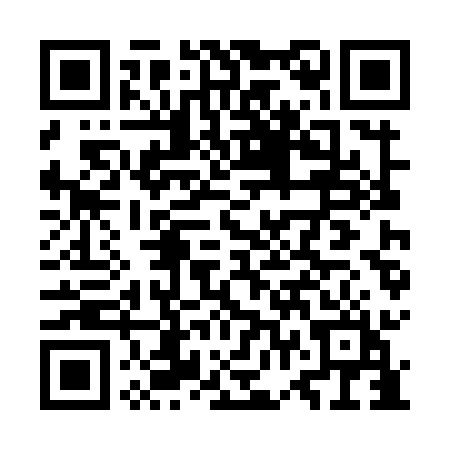 Prayer times for Sejong City, South KoreaWed 1 May 2024 - Fri 31 May 2024High Latitude Method: NonePrayer Calculation Method: Muslim World LeagueAsar Calculation Method: ShafiPrayer times provided by https://www.salahtimes.comDateDayFajrSunriseDhuhrAsrMaghribIsha1Wed4:015:3812:284:147:198:502Thu4:005:3612:284:147:208:513Fri3:585:3512:284:147:218:524Sat3:575:3412:284:147:228:535Sun3:555:3312:284:157:228:546Mon3:545:3212:284:157:238:567Tue3:535:3112:274:157:248:578Wed3:515:3012:274:157:258:589Thu3:505:2912:274:157:268:5910Fri3:495:2812:274:157:279:0011Sat3:475:2712:274:157:289:0212Sun3:465:2712:274:167:289:0313Mon3:455:2612:274:167:299:0414Tue3:435:2512:274:167:309:0515Wed3:425:2412:274:167:319:0616Thu3:415:2312:274:167:329:0817Fri3:405:2312:274:167:339:0918Sat3:395:2212:274:177:339:1019Sun3:385:2112:274:177:349:1120Mon3:375:2012:274:177:359:1221Tue3:365:2012:284:177:369:1322Wed3:355:1912:284:177:379:1423Thu3:345:1812:284:177:379:1524Fri3:335:1812:284:187:389:1725Sat3:325:1712:284:187:399:1826Sun3:315:1712:284:187:409:1927Mon3:305:1612:284:187:409:2028Tue3:295:1612:284:187:419:2129Wed3:285:1512:284:197:429:2230Thu3:285:1512:294:197:429:2331Fri3:275:1512:294:197:439:24